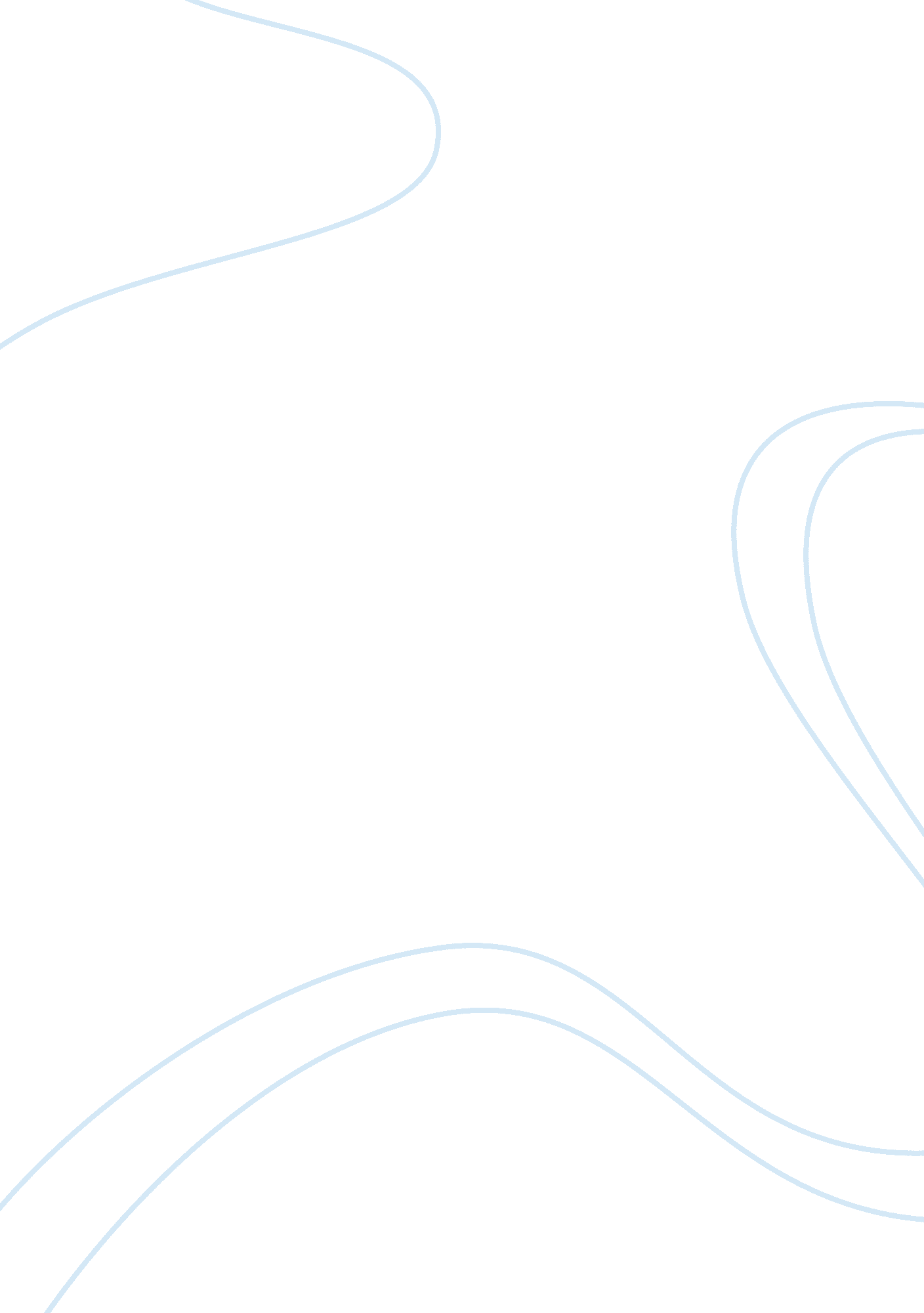 Financial factors in cotton cultivation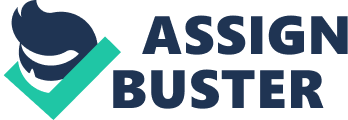 In this study an endeavour has been made to assess the financial possibilities of developing natural cotton against traditional cotton under Greek conditions. Natural and ordinary frameworks of cotton developing were thought about regarding yields, expenses and income. To this end, a three year (2004-2006) randomized complete square outline with four medicines and four replications was done in a dirt topsoil soil in Central Greece. The exploratory information was dissected by utilizing the measurable strategy for investigation of change and the SPSS 15 factual parcel. The outcomes demonstrated an essentially bring down variable expense for natural cotton running from 4. 1 percent up to 6. 2 percent. They have demonstrated an altogether higher yield running from 4. 5 percent up to 8 percent and an even fundamentally higher gross edge from 11. 4 percent up to 55. 1 percent for natural cotton, when product is sold in level costs. In the event that premium cost for natural cotton was considered, the gross edge estimations of natural cotton turned out to be profoundly noteworthy fluctuating somewhere around 6. 5 and 142 percent contrasted with customary cotton. These discoveries obviously demonstrate that natural cotton could turn into a feasible choice under Greek-Mediterranean conditions. (https://www. researchgate. net/publication/266588766_Economics_of_organic_growing_cotton_versus_conventional_cotton_under_Greek_conditions CULTURE The optimum clothing techniques, rules, projects and targets we set are fundamental to our security accomplishment. While these move our execution, our voyage towards a zero-hurt society is most grounded when everyone understands that they have any sort of impact and when all representatives and transitory specialists have the data, skill and longing to work safely. The optimum clothing store security strategy takes a planned approach to manage building a zero-harm society, and everything begins with activity. Exactly when our pioneers take evident possession for security, it sets the tone for our wellbeing society. It develops the level of threat that will be recognized and it urges contractual workers and representatives to participate in all parts of security administration. Our security organization framework helps us coordinate our Safety, Health and Environment Management ranges. The better we do this, the more effective we will be at making our execution reasonable, both with respect to individual damage end and extended capacity in procedure wellbeing administration. Our approach to manage achieving a zero-hurt society has few centre reaches:  All episodes are accounted for, by and large analysed and evaluated for lessons learned. We need to ensure that the method for society at all of our operations is one that stimulates the reporting of episodes. Process security administration and studying threats inside our procedure is a constant assessment used to appreciate the dangers our specialists and contactors are displayed to each day. All labourers are depended upon to appreciate security administration at optimum clothing by perceiving and diminishing risks inside each office. The optimum clothing knit wear ensures consistence to our own norms, and moreover worldwide and commonplace laws and controls. Rock Group’s gatherings keep up an escalated recognition with consistence needs, putting preparing and framework so every site can work towards and keep up full consistence. Conclusion The large natural cotton cultivating can fundamentally add to progressing the jobs of smallholders as it creates higher salaries and includes fewer hazards. In the meantime, it permits a more supportable administration of common assets. To advance enhance the execution of cotton based natural cultivating frameworks, endeavours in creating generation techniques and in moving forward showcasing choices are required, particularly for the products developed in revolution with cotton. The exploration comes about demonstrate that natural cotton cultivating, in the medium and long haul, has the possibility to be a monetarily stable business suggestion additionally for minor agriculturists. It is accordingly vital to discover reasonable ways to deal with empower poor agriculturists dealing with the obstacles of the transformation period. Skilful preparing on ranch administration, specialized exhortation amid the change period and proper models for financing expenses of transformation are vital in this further research is required to investigate what conclusions from focal India can be exchanged to different areas, and to other trimming frameworks. 